Муниципальное бюджетное общеобразовательная школа«Сергеевская средняя общеобразовательная школа Вязниковского района Владимирской области»Название работы: методическая разработка урока «Экскурсия в православный храм»Возраст детей-10 летСрок реализации данной работы- 2019-2020 учебный год.                                                                Балабанова Лидия Валентиновна                                                                       учитель начальных классовд.Сергеево2020гМетодическая разработка урока на тему «Экскурсия в православный храм».(4 класс)Цель: обеспечить формирование понятия о православном храме, его внутреннем устройстве и о традициях поведения в нем. Задачи:1.Познакомить с понятием «храм – дом Божий».Формировать представление о его ценности как общенародного дома для молитв, святыни для православных людей.2.Познакомить учащихся с внутренним устройством православного храма.3.Усвоить уважительное отношение к нормам, правилам и запретам, хранящимся в культуре, научиться правилам поведения в храме4.Воспитывать  ценностное отношение к духовному, историческому и культурному наследию.Тип урока: экскурсияПредмет: «Основы православной культуры»Планируемый результат обучения:Познавательные УУД: сформировать у обучающихся понятия «икона», «алтарь», «Царские врата», «иконостас» , «канун».Коммуникативные УУД: строить высказывания в соответствии с поставленными вопросами, опираясь на жизненный опыт.Личностные УУД: формировать умение самостоятельно делать выводы, осознавать сущность выполненной работы на уроке.Программное содержание:Урок проходит в форме экскурсии в храм. В программу урока  включаться посещение храма, колокольни, беседа со священником.                                      Все свои помыслы и представления о  высшей   Красоте, 
                                          любви и добре связывали наши предки с образом Храма – 
                                                        воплощением Царства Божия на Земле                                                                                                               Л.А. Рапацкая1.Организационный момент.Учитель: - Добрый день, ребята! Я рада нашей новой встречи. Сегодня за окном светит солнышко и дарит нам много тепла и света. Пусть его лучики подарят каждому из вас тепло, добро и хорошее настроение.- С каким настроением вы пришли сегодня на урок? (ответы детей)2.Введение в тему.Учитель: - Послушайте цитату. - Подумайте и скажите, о чем здесь говорится?«Я освятил сей храм, который ты построил, чтобы пребывать имени Моему там вовек; и будут очи Мои и сердце Мое там во все дни» /Ветхий Завет. 3 Цар.9.3/  (о храме)  У каждого человека есть дом, в котором он живёт вместе со своими родственниками. Это общий дом для всех членов одной семьи.  Есть общий дом и для верующих в Бога людей. Этот дом называют храмом. Это специальное место для молитв, для проведения обрядов и богослужений. Верующие во Христа люди любят свой дом, потому что в храме душа верующего встречается с Богом, находит спокойствие и защиту.3.Актуализация знаний учащихсяУчитель. - Попробуйте  дать определение слову «храм». (учащиеся дают определения слову «храм») -  Храм - это здание, в котором люди молятся Богу, ставят свечки.- В храме происходят обряды венчания, крещения, отпевания.- В храме много икон.  Учитель. -  Зачем люди посещают  храмы?Предполагаемые ответы детей:- В храме человек приближается к Богу, благодарит его или просит о чём-то.-В храм люди приходят за помощьюУчитель: На Руси всегда было много храмов и сейчас православные традиции возрождаются. Восстанавливаются, реставрируются, строятся новые церкви, и вместе с тем врачуются души людей.Русские люди во все времена старались посвящать Богу самое лучшее, на что они способны.Издавна храмы строили в самых красивых местах, но перед строительством обычно молились, чтобы Господь указал необходимое место. Узнав волю Божию, строители приступали к работе.Храм-это архитектурное сооружение, предназначенное для совершения богослужения и религиозных обрядовСегодня мы с вами совершим экскурсию в наш небольшой ПРАВОСЛАВНЫЙ ПРИХОД ХРАМА В ЧЕСТЬ СВЯТИТЕЛЯ ИННОКЕНТИЯ, МИТРОПОЛИТА МОСКОВСКОГО, МИКРОРАЙОНА НОВОВЯЗНИКИ. Руководителем организации является: Настоятель, Председатель Приходского Совета - Арапов Сергей Алексеевич (отец Сергий)4. Ход экскурсии:Учитель: -Мы подходим к храму. Давайте остановимся и полюбуемся красотой православного храма. Православный храм олицетворяет Вселенную, сотворённую Богом, и является «Домом Господнем - частью Царствия Божьего »Но прежде чем войти в него, давайте задумаемся, как правильно это сделать, ведь мы изучаем основы православной культуры. Культурный человек должен понимать, как себя вести: в общении с друзьями  и со старшими, в общественных местах и храме  - Как вы думаете, существуют ли правила поведения в храме? Если да, то какие? (Ответы детей)-Действительно, в храме должна быть тишина и спокойствие; каждый прихожанин сосредоточивается на том, для чего и с чем он пришел в храм.К священнику следует обращаться «батюшка» или «отец Сергий», а затем излагать суть своего обращения. Есть определенные требования и к внешнему виду.  В храме существуют особые правила поведения, называющиеся церковный этикет.Памятка мальчику:       Прежде чем зайти в собор,        Головной сними убор,        Злые мысли отгони:        Не нужны тебе они...Памятка девочке:        Скромную надень одежду,        В брюках в храм идёт невежда,        Голову платком покрой        И тихонько в храме стой.5. Итак, мы вошли в храм.Отец Сергий встретил детей у входа в церковь. Осенив себя крестом, мы прошли в церковь. Вот мы в самом храме.  ( приложение №1)Отец Сергий:  - Ребята, все компоненты храма: купол, свод, стены, иконостас, сюжеты росписей, иконы и церковное пение- имеют глубокий символический смысл. Они отражают путь восхождения через видимое пространство к невидимому Богу    - Может быть, кто-то назовёт, из каких частей состоит храм? (ответы детей)Отец Сергий:     -  Православный храм делится на три части: притвор, сам храм (средняя часть) и алтарь.     В притворе раньше стояли те, кто готовился к крещению и кающиеся, временно отлученные от причастия. Притворы в монастырских храмах часто использовались также в качестве трапезных. В настоящее время притвор сравнительно небольшой. Здесь продаются свечи, можно написать записки о здравии и об упокоении.     Самая большая часть храма -  место для прихожан, собравшихся на церковное богослужение. В центре стоит аналой с иконой праздника. Здесь и у других икон мы можем поставить свечи о здравии наших близких и родных. С левой же стороны стоит панихидный столик – канунник, здесь обычно ставятся свечи за упокой, служатся панихиды, т. е. заупокойные  богослужения. ( приложение №2) Главнейшая часть храма — это алтарь, место святое, поэтому в него не позволяется входить непосвященным.  Алтарь означает небо, где обитает Бог, а храм — землю. Самое важное место в алтаре — престол - особо освященный четырехугольный стол, украшенный двумя материями: нижней - белою из полотна и верхней - из парчи. Считается, что на престоле невидимо присутствует сам Христос и потому касаться его могут только священники. С левой стороны алтаря расположен жертвенник, на котором приготовляются Святые дары для таинства Причащения. (приложение №3).- Что отделяет алтарь от центральной части храма? (ответы детей)-Впереди мы видим целую стену из икон. Она называется иконостас. На нем в несколько рядов располагаются иконы.   В центре иконостаса – двери – Царские врата. (Через них выносят Евангелие – благую весть о Христе-Царе). Стоя перед Царскими Вратами, мы видим справа -икону Спасителя Иисуса Христа, правее — местную икону, а слева – всегда икона Божией Матери . Через  Царские врата никто, кроме священнослужителей не проходит (только по благословению). Запрет на вход в алтарь и многие другие ограничения, которые есть в православии, напоминают человеку, что не всё надо стремиться переделывать по своей воле. Вы видели деревья, которые подрезают, чтобы они росли не вширь, а вверх? Вот также в любой культуре есть система запретов, направляющих рост человека, его развитие. Чтобы этому научиться, надо уметь слушать. Надо уметь ждать и понимать. Надо уметь служить Богу, людям, Родине.Кроме дверей царские врата перекрывает завеса катапитасма. Сами царские врата украшены иконами Благовещения и изображениями четырех евангелистов. А над ними помещают икону с изображением Тайной вечери.-Храм наполнен иконами. Какие иконы вы знаете? (ответы детей).                             (приложение №4).-Слово «икона» в переводе с греческого языка означает «образ». Икона изображает лики святых, события священной истории. Икона обычно пишется по строгим канонам-правилам.Отец Сергий рассказал об иконах и значении церковной свечи. Он показал, как правильно прикладываться к иконам и ставить свечу. После чего желающие приложились к иконе Казанской Божьей Матери и поставили свечи. Церковная свеча — символ молитвы верующего человека. Своим горением пред иконой свеча символизирует любовь верующего к Господу Иисусу Христу, Божией Матери или святому, выражает стремление человека к духовному преображению, подобно как воск претворяется в огонь. Так как свеча покупается, она является добровольной жертвой человека Богу и Его храму за себя и за своих ближних. Свечи по обыкновению ставят за здравие. Но есть в  церкви панихидный      столик – «канун».  Там ставят свечки и молятся о людях, уже ушедших из земной жизни. Затем отец Сергий пригласил детей посмотреть колокольню, которая находится во дворе  храма. Отец Сергий:- Как вы думаете, зачем нужны колокола? (ответы детей)- Раньше колокольным звоном созывали народ на собрание. Колокола звонили во время пожаров, набегов недругов, чтобы собрать всех.     Сейчас колокольный звон употребляется для того, чтобы созывать верующих на молитву, к богослужению, и  чтобы возвещать о важнейших частях совершаемой в храме службы.     Колокольный звон напоминает нам о вышнем, небесном мире.                   Прослушайте  фрагмент колокольного звона. (приложение №5)-В какой бы стране не находился русский человек, православный храм не даст ему забыть, откуда он и где его корни. Знать историю храмов – это возрождать свою культуру и крепить самосознание.По окончанию экскурсии дети задавали вопросы, на которые отец Сергий давал исчерпывающие ответы. Он пожелал детям учиться освобождаться от всего лишнего, ненужного, всего того, что мешает добрым помыслам и поступкам, чтобы они начали строить храм в своей душе, избавляясь от всего негативного и умножая добро и любовь.          Дети поблагодарили  отца Сергия за интересную экскурсию.6.Подведение итогов.Учитель:– Сегодня мы многое узнали о внутреннем строении православного храма, его   внутренних особенностях.Вы, наверное, заметили, что в храме нет ничего лишнего, всё находится в строгом порядке, имеет свой символический смысл и служит одной цели – спасению души человека. Поэтому человек свою душу тоже должен спасти.Тысячи лет люди ходят в храм. Идут страждущие и плачущие –и там утешаются.Идут растерявшиеся – и там получают наставление.Идут провинившиеся – и получают прощение.Идут счастливые – поделиться радостью и поблагодарить Бога.Береги  храм  в своей душе и созидай его всю свою жизнь.7. Рефлексия.Я уже знал…Я узнал …..Мне было интересно…8. Домашнее задание:Продолжить выполнение творческой работы, чтение – осмысление текста учебника, запомнить основные понятия православного храма,Литература:1. Н.А. Комолова Методические разработки уроков модуля ОРКСЭ «Основы православной культуры». – Владимир,20142. Т.А. Берсенева Методическое пособие к учебно-методическому комплексу «Основы православной культуры». - Покров, 2014.3.А.В.Кураев Учебник для общеобразовательных учреждений «Основы православной культуры». – « Просвещение»,2011Приложение №1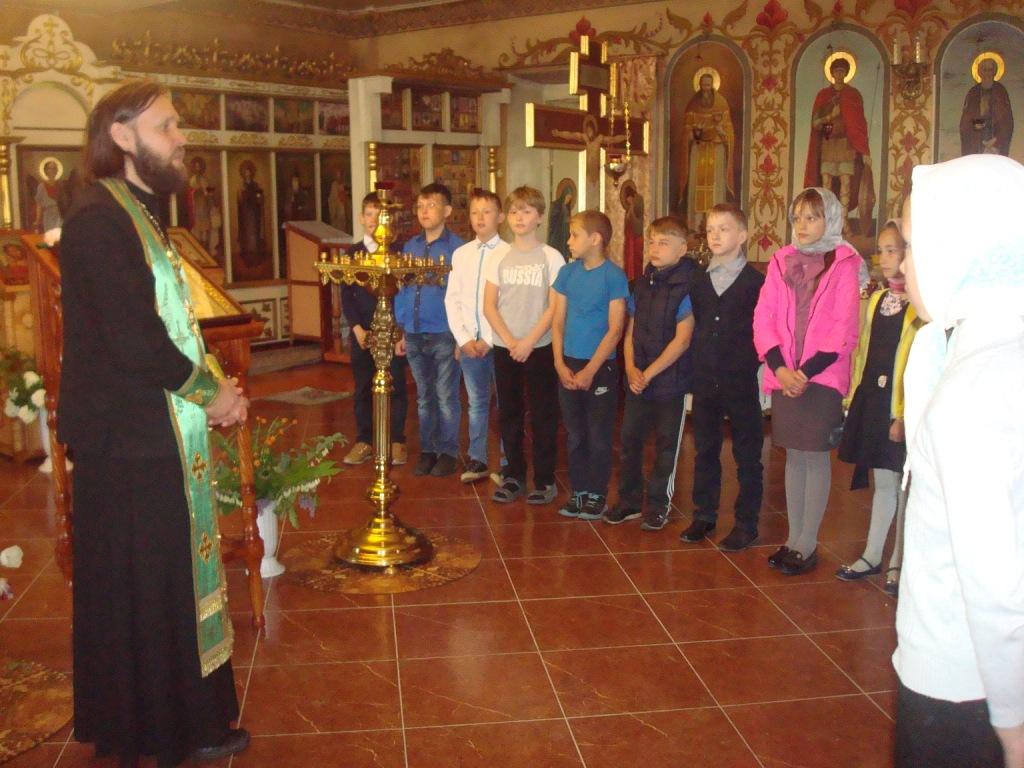 Приложение №2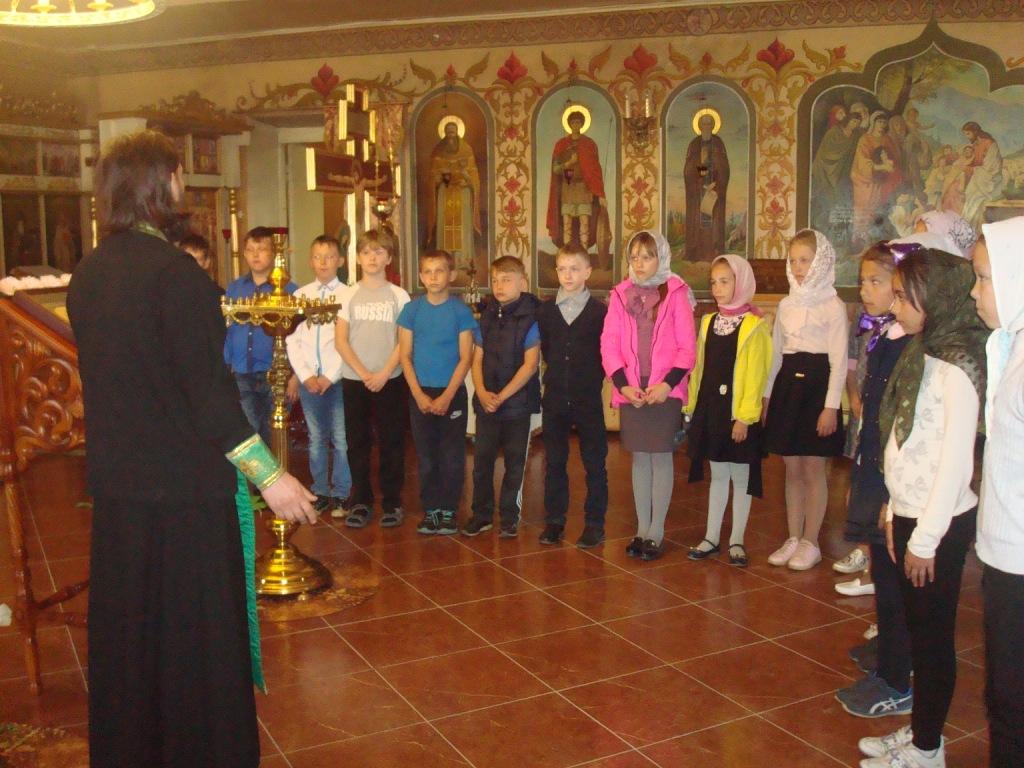 Приложение №3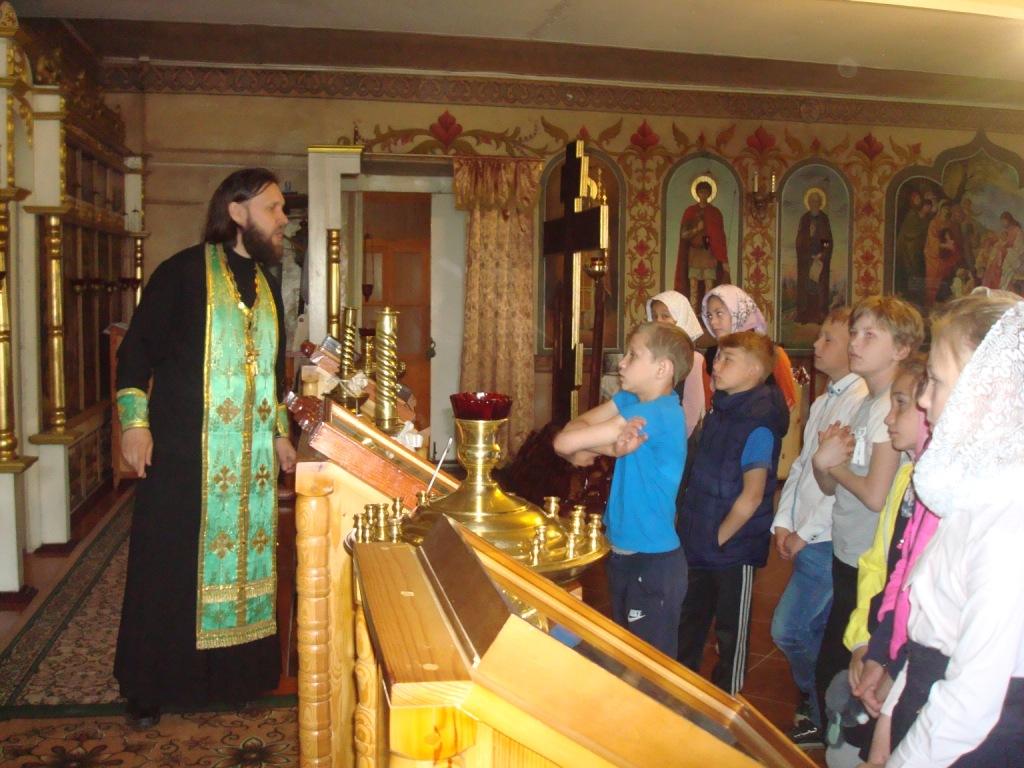 Приложение №4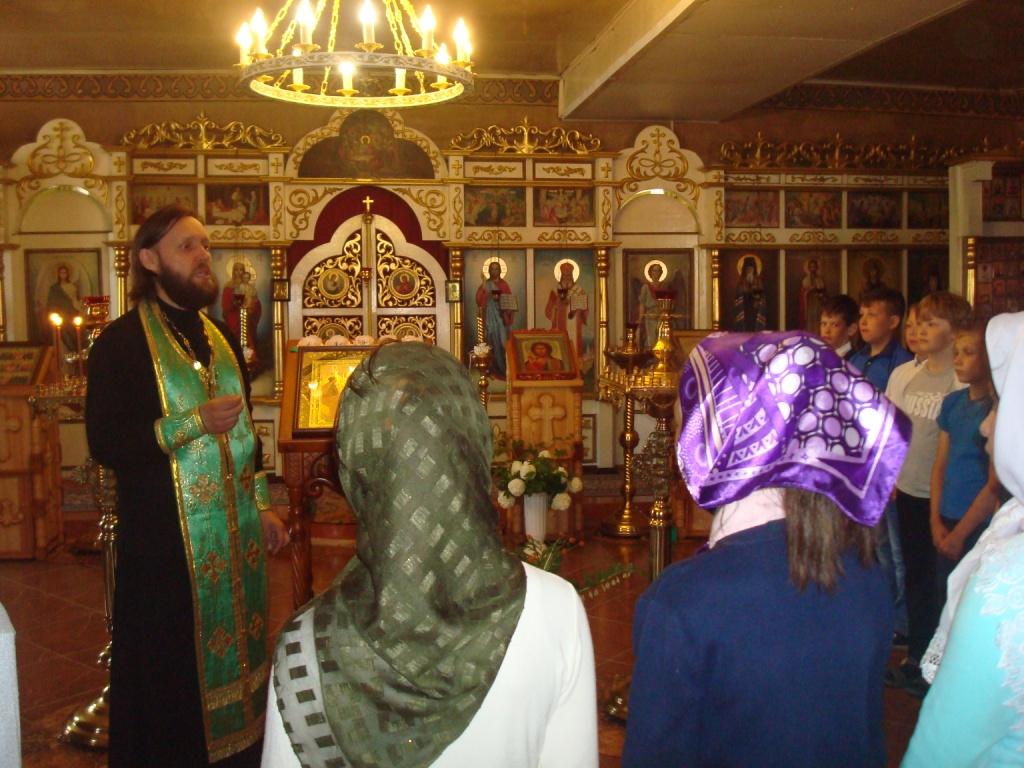 Приложение №5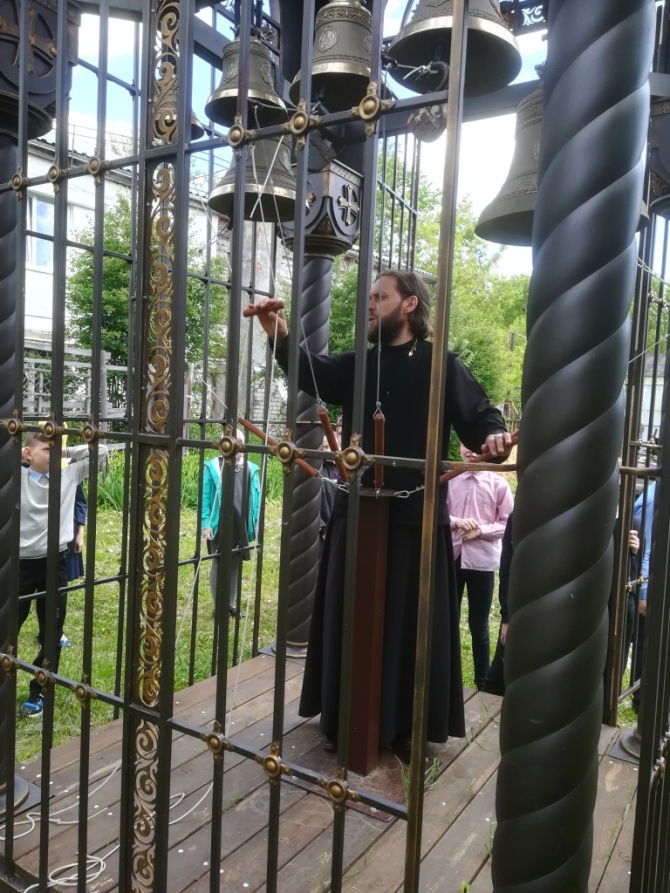 